ČETRTEK, 1. 4. 2021SLJ:  MOŽIČEK MED DIMNIKI  (B / 50, 51)   2 URIVčasih česa ne zmorete sami. Koga prosite za pomoč? Kako vam pomaga?Kaj bi bilo, če bi nam lahko pomagal prijazen možic s strehe?Udobno se namestite na svoje stole, napnite ušesa in prisluhnitepravljici Lojzeta Kovačiča: Možiček med dimniki, ki jo imate na spodnji povezavi.Veliko užitkov ob poslušanju. https://www.youtube.com/watch?v=d6ViMAnG4-g&t=359sV vašem berilu na strani 50 in 51 boste našli odlomek pravljice.1. Preberite odlomek najprej sami, ko vam bo šlo gladko, gapreberite še staršem, bratcem ali sestricam.2. Narišite možička. Pri tem upoštevajte, kar vam o njem povebesedilo, uporabite tudi svojo domišljijo.In še ena naloga. V zvezek za SLJ boste napisali zgodbico z naslovom:Jaz sem možiček med dimnikiTudi tukaj uporabite svojo domišljijo.MAT: ŠTEVILSKI IZRAZI ( DZ / 93 in 94)Včeraj si spoznal pomembno pravilo, ki ga moramo upoštevati pri računanju. Se še spomniš?V sestavljenih računih najprej množimo, šele nato seštevamo ali odštevamo.Kaj pa v tem primeru?V zvezek napiši VAJA in preriši ter prepiši spodnji primer:Tudi v tem primeru najprej množimo, šele nato seštejemo. Ni težko, kajne?Enako pravilo velja tudi za odštevanje.Sedaj pa so pred tabo še naloge v DZ / 93 ( 7. in 8. naloga)Pri 8. nalogi si pomagaj tako, da nad vsak račun množenja napišeš rezultat in šele potem sešteješ ali odšteješ. Poglej primer:    12     +    14                                                       40     -     243  4 +  7 2 =  26                            5  8 -  4 6 = 16Reši še besedilne naloge na strani 94. Bodi pozoren in napiši sestavljen račun, kot kaže zgornji primer. Odgovore piši v celih povedih.LUM: Bližajo se velikonočni prazniki, zato si jih lahko popestrite z barvanjem pirhov.  Nekaj idej boš našel na spodnji povezavi, lahko pa jih okrasiš čisto po svoje.https://www.bing.com/videos/search?q=barvanje+pirhov&docid=608039422111922457&mid=6281329A43068D69A1716281329A43068D69A171&view=detail&FORM=VIRE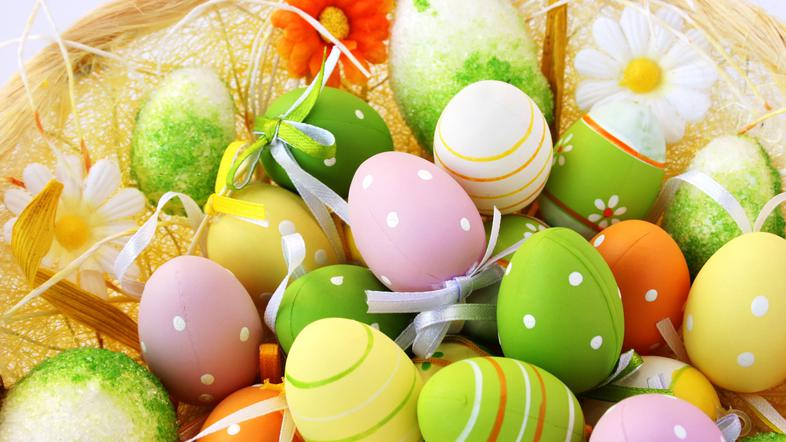 Če želiš, lahko izdelaš tudi papirnato košarico in vanjo položiš okrašene pirhe. http://krokotak.com/2019/03/paperflowerbasket/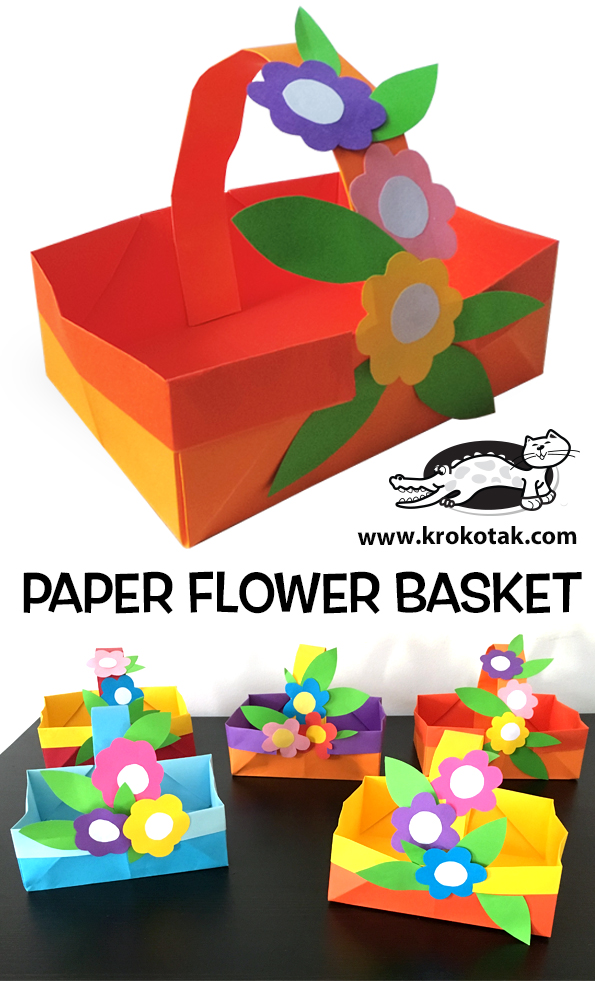 Na mizi imamo 3 vrste po 4 jabolka in 2 vrsti po 6 jabolk.Koliko jabolk je na mizi?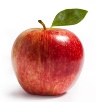 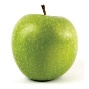                 +                    3  4                                   2  5RAČUN:3  4 + 2  5 = 12 + 10 = 22ODGOVOR: Na mizi je 22 jabolk.